MEIOSIS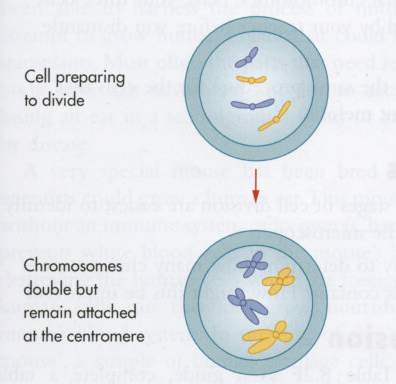 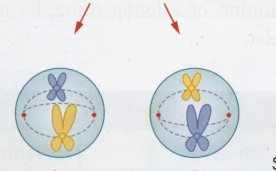 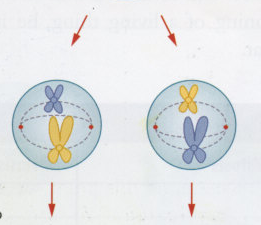 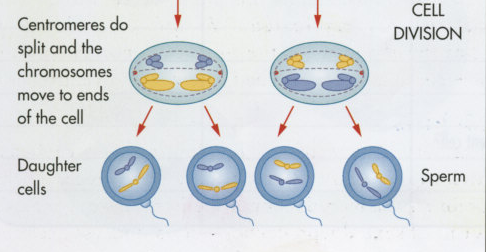 